О внесении изменений в постановление администрации г. Канска от 07.02.2018 № 91 «О проведении соревнований – XXXVI открытая Всероссийская массовая лыжная гонка «Лыжня России»На основании календарного плана спортивно-массовых и оздоровительных мероприятий и соревнований с участием спортсменов и команд города Канска на 2018 год, Положения о проведении ХХХVI открытой Всероссийской массовой лыжной гонки «Лыжня России», в целях популяризации и развития зимних видов спорта на территории города Канска, развития массовой физической культуры и спорта, пропаганды здорового образа жизни, руководствуясь статьями 30, 35 Устава города Канска, ПОСТАНОВЛЯЮ: 1. Внести  в приложение № 1 постановления администрации г. Канска от 07.02.2018 № 91 «О проведении соревнований – XXXVI открытая Всероссийская массовая лыжная гонка «Лыжня России» следующие изменения:1.1. Пункт 5 изложить в следующей редакции:          «5. Награждение.         Победители в возрастных группах (отдельный зачет среди женщин                    и мужчин, юношей и девушек)  награждаются кубками.         Спортсмены, занявшие I - III места в возрастных группах (отдельный зачет среди женщин и мужчин, юношей и девушек) награждаются грамотами                  и медалями.         Самый опытный (старший) спортсмен и самый юный спортсмен награждаются грамотой и кубком.».1.2. Пункт 6 изложить в следующей редакции:         «6. Финансовые условия соревнований.         Финансирование соревнования осуществляется за счет средств городского бюджета и в соответствии с порядком финансирования                              и нормами расходов средств на проведение физкультурных мероприятий, включенных в календарный план спортивно-массовых и оздоровительных мероприятий, и соревнований спортсменов и соревнований с участием спортсменов, и команд города Канска на 2018 год.         МБУ «ФСК «Текстильщик» несет финансовые расходы, связанные                     с проведением соревнования и награждением победителей и призеров соревнования (кубки, медали), Отдел ФКСиМП несет финансовые расходы                                   по награждению победителей грамотами.».2. Ведущему специалисту Отдела культуры (Н.А. Велищенко) опубликовать настоящее постановление в газете «Канский вестник»                                  и разместить на официальном сайте муниципального образования город Канск в сети Интернет.3. Контроль за исполнением настоящего постановления возложить                   на начальника отдела физической культуры, спорта и молодежной политики администрации города Канска О.В. Бересневу.	4. Постановление вступает в силу со дня подписания и  распространяет свое действие на отношения, возникшие 07.02.2018.   Глава города Канска                                                                           Н.Н. Качан                                                                      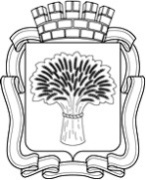 Российская ФедерацияАдминистрация города Канска
Красноярского краяПОСТАНОВЛЕНИЕРоссийская ФедерацияАдминистрация города Канска
Красноярского краяПОСТАНОВЛЕНИЕРоссийская ФедерацияАдминистрация города Канска
Красноярского краяПОСТАНОВЛЕНИЕРоссийская ФедерацияАдминистрация города Канска
Красноярского краяПОСТАНОВЛЕНИЕРоссийская ФедерацияАдминистрация города Канска
Красноярского краяПОСТАНОВЛЕНИЕ03.05.2018 г.№398